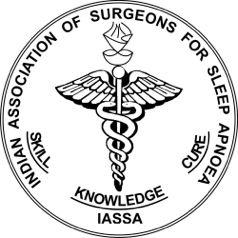 INDIAN ASSOCIATION OF SURGEONS FOR SLEEP APNOEACertified Training Program - Application formName: 				____________________________________________________Age/ Date of Birth: 		____________________________________________________Professional Qualification:  	____________________________________________________(with year and Institution)	____________________________________________________Address for communication: 	____________________________________________________				____________________________________________________				____________________________________________________Tel. No.	Office 		____________________________________________________		Residence	____________________________________________________		Mobile		____________________________________________________E-mail ID: 			____________________________________________________Present position: 		____________________________________________________Area of Interest: 		____________________________________________________Notable Achievements:           ____________________________________________________Choice of Mentor/Center   1) ____________________________________________________With preferred dates           2) ____________________________________________________(Minimum 2 centres to       3) ____________________________________________________be mentioned) ____________________				(Signature of the applicant with date)Instructions:Last date of submission is IASSACON 2019 (29/03/2019). Online submission can be done till 1 week prior to the last date. Online submission can be done in the above format at iassa.ctp@gmail.comPlease refer to website www.iassa.in for detailsKindly indicate your preferred dates for the training program. Dates should be preferably in two month slots such as Jan-Feb, Mar- Apr, May- Jun, Jul – Aug, Sep-Oct, Nov-DecDecision made by the selection committee will be finalAll candidates need to attend the National IASSA conference for personal interviewCaution money as cash (Rs 10,000) needs to be deposited at the IASSA stall during the conferenceFor any details pls contact Dr. Rahul Modi - 9920237771